エチレンの生成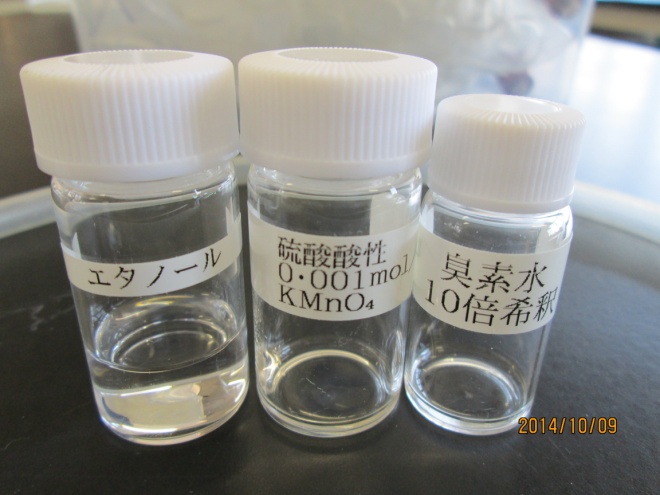 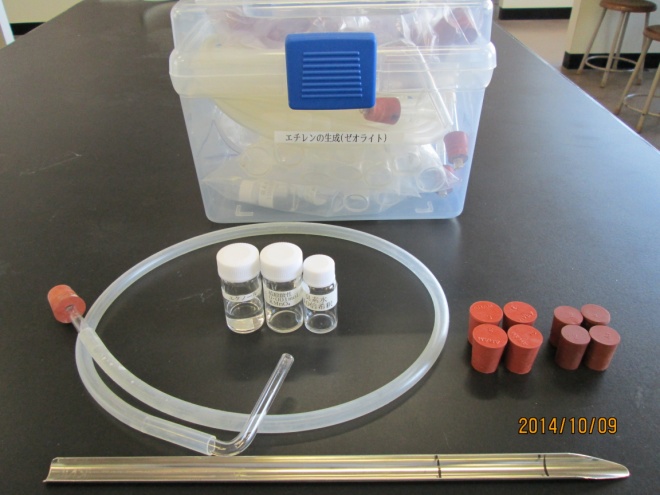 〈セット内容〉4人1組1班×１０●スクリュー管　・エタノール　・硫酸酸性0.001mol/L過マンガン酸カリウム　・10倍希釈臭素水●シリコン管つきゴム栓●ケミカルスティック●ゴム栓（№３が足りなくて№２が4班分入っています）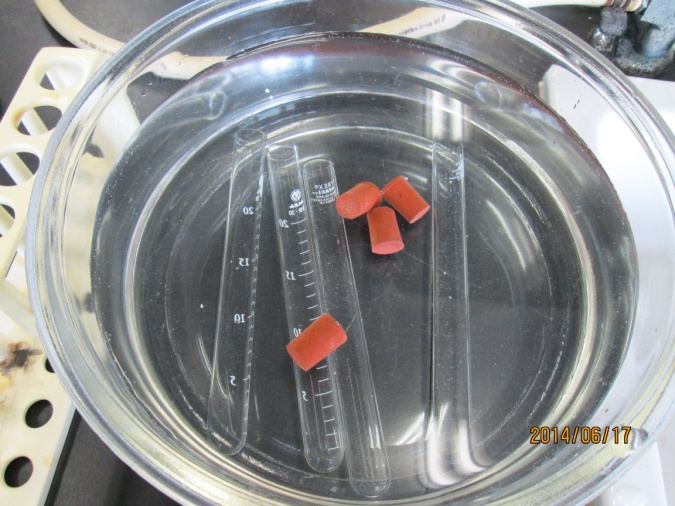 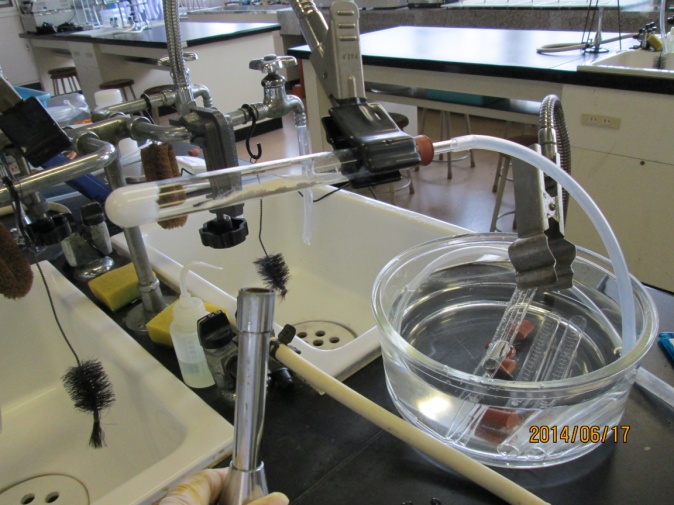 